APSTIPRINĀTSar Jēkabpils novada domes27.01.2022. lēmumu Nr.79(protokols Nr.2, 75.§)Jēkabpils novada Dzīvokļu sadales komisijas nolikumsIzdots saskaņā ar Valsts pārvaldes iekārtas likuma 73.panta pirmās daļas 1.punktu, likuma „Par palīdzību dzīvokļa jautājumu risināšanā” 5.pantu1. VISPĀRĪGIE JAUTĀJUMI1.	Jēkabpils novada Dzīvokļu sadales komisija (turpmāk – Komisija) ir padota Jēkabpils novada domei (turpmāk – Dome). 2.	Savā darbībā Komisija ievēro Latvijas Republikas likumus, Ministru kabineta lēmumus, rīkojumus un noteikumus, Domes lēmumus, rīkojumus un noteikumus un citus normatīvos aktus, kā arī šo nolikumu.3.	Savus uzdevumus Komisija veic sadarbojoties ar valsts un pašvaldības institūcijām, kā arī citām juridiskām personām, savas kompetences ietvaros.4.	Komisiju izveido, reorganizē vai likvidē Dome.2. KOMISIJAS UZDEVUMI5.	Komisijas galvenie uzdevumi:5.1.	pieņemt lēmumu par palīdzības dzīvokļa jautājumu risināšanā sniegšanu personai atbilstoši likumam “Par palīdzību dzīvokļa jautājumu risināšanā” un citu saistošo noteikumu, Domes lēmumu noteikumiem;5.2.	pieņemt lēmumu par personas atzīšanu par tiesīgu saņemt palīdzību un reģistrēšanu personas iesniegumā norādītā veida palīdzības saņemšanai vai par atteikumu atzīt personu par tiesīgu saņemt palīdzību dzīvokļa jautājumu risināšanā;5.3.	pieņemt lēmumu par personas atzīšanu par tiesīgu īrēt sociālo dzīvokli;5.4.	pieņemt lēmumu par sociālā dzīvokļa izīrēšanu personai (ģimenei), sociālā dzīvokļa īres līguma izbeigšanu un atjaunošanu;5.5.	sniegt atzinumus jautājumos par sociālo dzīvojamo māju un sociālo dzīvokļu veidošanu, sniegt atzinumus un priekšlikumus par īres un komunālo pakalpojumu maksājumu noteikšanu sociālajās mājās un sociālajos dzīvokļos;5.6.	pieņemt lēmumu par īrnieku izmitināšanu no avārijas stāvoklī esošajām dzīvojamām telpām;5.7.	pieņemt lēmumu par dzīvojamo telpu apmaiņu un lēmumu par dzīvojamo telpu apmaiņu atcelšanu normatīvos aktos noteiktos gadījumos;5.8.	pieņemt lēmumu par personu iemitināšanu dzīvojamās telpās, gadījumos, kad nepieciešama pašvaldības piekrišana;5.9.	pieņemt lēmumu par terminēto īres līgumu pagarināšanu vai atteikumu to pagarināt;5.10.	pieņemt lēmumu par dzīvojamās telpas īres līguma grozīšanu;5.11.	izskatīt iesniegumus un sagatavot Domes lēmuma projektu par sociālā dzīvokļa vai sociālās dzīvojamās mājas statusa piešķiršanu;5.12.	izstrādāt un kopīgi ar citām Domes komitejām un komisijām īstenot vienotu Jēkabpils novada pašvaldības administratīvā teritorijā esošo dzīvokļu apsaimniekošanas politiku;5.13.	izskatīt iedzīvotāju iesniegumus dzīvokļu piešķiršanas, apmaiņas un pierakstīšanās jautājumos.5.14.	sniegt atbildes uz fizisku un juridisku personu, amatpersonu iesniegumiem, pieprasījumiem un sūdzībām.5.15.	pēc nepieciešamības veikt brīvo (neizīrēto) dzīvokļu apsekošanu un novērtēšanu, kā arī īrnieku dzīves apstākļu apsekošanu un novērtēšanu;5.16.	sagatavot tās kompetencē esošo jautājumu izskatīšanu Domes sēdēs;5.17.	savas kompetences ietvaros izstrādāt saistošos noteikumus.6.	Papildus 5.punktā noteiktajam Komisija veic Domes uzdotos darbus.7.	Komisija pēc būtības izskata Domes priekšsēdētāja, priekšsēdētāja vietnieka, Jēkabpils novada attīstības pārvaldes vadītāja novizētos dokumentus.8.	Komisija var sniegt viedokli, priekšlikumus Domes pastāvīgajām komitejām, komisijām, Jēkabpils novada pašvaldības iestādēm jebkurā pašvaldības darbības jautājumā, kas ietilpst tās kompetencē, bet neatrodas tās dokumentu pārvaldībā.3. KOMISIJAS STRUKTŪRA9.	Komisija sastāvā ar balsošanas tiesībām ietilpst: 9.1.	Komisijas priekšsēdētājs;9.2.	četri Komisijas locekļi. 10.	Komisija atklāti balsojot ar vienkāršu balsu vairākumu ievēl Komisijas priekšsēdētāja vietnieku. Komisijas priekšsēdētāja vietnieka kandidāta pretendentu var izvirzīt Komisijas priekšsēdētājs vai puse Komisijas locekļu.11.	Komisijas priekšsēdētājs un Komisijas locekļi ir valsts amatpersonas likumā „Par interešu konflikta novēršanu valsts amatpersonu darbībā” izpratnē.12.	Komisijas darba organizatorisko un tehnisko apkalpošanu nodrošina sekretārs, kurš ir Jēkabpils novada Attīstības pārvaldes darbinieks.13.	Nepieciešamības gadījumā Komisija var pieaicināt Jēkabpils novada iestāžu darbiniekus, citu institūciju pārstāvjus, konsultantus. Pieaicinātās personas ir bez balsošanas tiesībām.14.	Komisijas priekšsēdētājs, bet viņa prombūtnes laikā – Komisijas priekšsēdētāja vietnieks:14.1.	vada Komisijas darbu, ir atbildīgs par Komisijas uzdevumu un lēmumu izpildi;14.2.	izstrādā Komisijas sēdes darba kārtību;14.3.	sagatavo, sasauc un vada Komisijas sēdes;14.4.	pārstāv Komisijas viedokli domes sēdēs citās komitejās, komisijās un institūcijās;14.5.	atbild par Komisijas kompetencē esošu Domes lēmumu izpildi;14.6.	nosaka Komisijas locekļu pienākumus.15.	Komisijas sekretārs:15.1.	sagatavo dokumentus jautājumu izskatīšanai Komisijas sēdē;15.2.	kārto sēžu organizatoriskos jautājumus;15.3.	protokolē Komisijas sēdes;15.4.	sagatavo Domes lēmuma projektus, par jautājumiem, kas tiek izskatīti Komisijā;15.5.	kārto Komisijas dokumentus, veic dokumentu uzskaiti, nodrošina to saglabāšanu, atbilstoši dokumentu pārvaldības noteikumiem;15.6.	sagatavo un izsniedz Komisijas pieņemtos lēmumus.16.	Komisijas locekļu pienākumi tiek noteikti Komisijas sēdēs, ar Komisijas lēmumu vai Komisijas priekšsēdētāja rīkojumu.4. KOMISIJAS DARBA ORGANIZĀCIJA17.	Komisija lietas izskata pamatojoties uz fizisku un juridisku personu iesniegumiem, Domes lēmumiem, Domes priekšsēdētāja vai citu amatpersonu, struktūrvienību ierosinājumiem.  18.	Komisijas darbs notiek ne retāk kā divas reizes mēnesī, par sēžu norises laiku un vietu, kā arī par izmaiņām tajos informējot Domes priekšsēdētāju. Komisijas sēdes ir atklātas.19.	Komisija ir tiesīga izskatīt jautājumus, ja sēdē piedalās vairāk nekā puse no balsot tiesīgajiem Komisijas locekļiem.20.	Komisija pieņem lēmumus ar klātesošo locekļu balsu vairākumu. Ja balsojot par lēmumu balsis sadalās vienādi, izšķiroša ir Komisijas priekšsēdētāja, vai viņa prombūtnes laikā – Komisijas priekšsēdētāja vietnieka balss. Sēdes protokolu paraksta visi sēdē klātesošie Komisijas locekļi. Protokolā ieraksta kā konkrēti katrs Komisijas loceklis ir balsojis.21.	Domstarpības starp Komisiju un Jēkabpils novada pašvaldības amatpersonām, iestādēm un uzņēmumiem izlemj Domes priekšsēdētājs, bet sarežģītākos jautājumus - Dome.22.	Komisijas locekļi neizpauž informāciju par fizisko personu datiem un juridisko personu komercnoslēpumiem, kas tiem kļuvusi zināma pildot Komisijas locekļa pienākumus.23.	Komisijas priekšsēdētājs, viņa vietnieks un locekļi var tikt izslēgti no Komisijas sastāva ar Domes lēmumu uz šīs personas iesnieguma pamata, kā arī gadījumos, kad attiecīgā persona nepilda šajā nolikumā noteikto, Komisijas lēmumus vai Komisijas priekšsēdētāja rīkojumus, kā arī, ja vairāk kā trīs (3) reizes pēc kārtas bez attaisnojošiem iemesliem neapmeklē Komisijas sēdes un citos gadījumos.Jēkabpils novada domes priekšsēdētājs		                                                  R.Ragainis 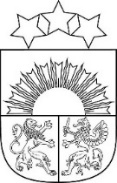 JĒKABPILS NOVADA PAŠVALDĪBAJĒKABPILS NOVADA DOMEReģistrācijas Nr.90000024205Brīvības iela 120, Jēkabpils, Jēkabpils novads, LV – 5201Tālrunis 65236777, fakss 65207304, elektroniskais pasts pasts@jekabpils.lvLĒMUMSJēkabpils novadā27.01.2022. (protokols Nr.2, 75.§) 	Nr.79Par komisijas izveidošanu un nolikuma apstiprināšanu Likuma “Par palīdzību dzīvokļa jautājumu risināšanā” 5.pants nosaka, ka lēmumu par palīdzības sniegšanu dzīvokļa jautājumu risināšanā pieņem attiecīgās pašvaldības dome vai tās deleģēta institūcija, ievērojot šā likuma noteikumus un pašvaldības domes saistošos noteikumus.Likuma “Par pašvaldībām” 21.panta pirmās daļas 24.punkts nosaka, ka dome var ievēlēt pašvaldības pārstāvjus un locekļus pašvaldības vai valsts komitejās, komisijās, valdēs un darba grupās. Atbilstoši likuma “Par pašvaldībām” 61.pantam komisijas un darba grupas darbojas saskaņā ar domes apstiprinātajiem nolikumiemŅemot vērā minēto, ir nepieciešams apstiprināt Jēkabpils novada Dzīvokļu sadales komisijas sastāvu, kas būs tiesīga atbilstoši saistošajiem noteikumiem veikt nepieciešamās darbības.    Atbilstoši likuma “Par interešu konflikta novēršanu valsts amatpersonu darbībā” 4.panta otrās daļas 1.punktam par valsts amatpersonām uzskatāmas personas, kurām, pildot amata pienākumus publiskas personas institūcijās, saskaņā ar normatīvajiem aktiem ir tiesības izdot administratīvos aktus, līdz ar to komisijas locekļi ir valsts amatpersonas. Savukārt atbilstoši likuma “Par interešu konflikta novēršanu valsts amatpersonu darbībā” 1.panta 1.punktam, amats likuma izpratnē nav valsts amatpersonas darbs, pārstāvot attiecīgo publiskas personas institūciju, kurā tā ieņem valsts amatpersonas amatu,  kā arī citu institūciju veidotās komisijās, konsultatīvajās padomēs un darba grupās, un par šo darbu nav noteikta atlīdzība. Līdz ar to Jēkabpils novada pašvaldības amatpersonu darbs komisijā nav amats likuma izpratnē, tāpēc nav nepieciešams lemt par amatu savienošanu. Komisijā kā piektais komisijas loceklis būtu jāiekļauj Jēkabpils novada Attīstības pārvaldes jurists, uz kura amata vietu šobrīd izsludināts konkurss. Pēc darba līguma noslēgšanas, izdarot grozījumu lēmumā, komisijas sastāvs tiks papildināts ar piekto šīs komisijas locekli.  Pamatojoties uz likuma “Par pašvaldībām” 15.panta pirmās daļas 9.punktu, 21.panta pirmās daļas 24. un 27.punktu, 41.panta pirmās daļas 4.punktu, likuma “Par palīdzību dzīvokļa jautājumu risināšanā” 5.pantu, likuma “Par interešu konflikta novēršanu valsts amatpersonu darbībā” 1.panta 1.punktu, 4.panta otrās daļas 1.punktu, Elnetas Mauliņas 2022.gada 18.janvāra iesniegumu Nr. 1-3/22/138, Ingrīdas Gādmanes 2022.gada 19.janvāra iesniegumu Nr. 1-3/22/171, Vinetas Verečinskas 2022.gada 19.janvāra iesniegumu Nr. 1-3/22/172, Sarmītes Matačinas 2022.gada 21.janvāra iesniegumu Nr. 1-1/22/160, Finanšu komitejas 13.01.2022. lēmumu (protokols Nr.1, 37.§),Jēkabpils novada dome nolemj:Apstiprināt Jēkabpils novada Dzīvokļu sadales komisiju šādā sastāvā: Komisijas priekšsēdētājs –Vineta Verečinska Jēkabpils novada Attīstības pārvaldes Teritorijas plānošanas un īpašumu pārvaldīšanas nodaļa nekustamā īpašuma speciālists;Komisijas loceklis – Elneta Mauliņa - Jēkabpils novada Attīstības pārvaldes Teritorijas plānošanas un īpašumu pārvaldīšanas nodaļa nekustamā īpašuma speciālists;Komisijas loceklis – Ingrīda Gādmane - Jēkabpils novada Attīstības pārvaldes Teritorijas plānošanas un īpašumu pārvaldīšanas nodaļa nekustamā īpašuma speciālists;Komisijas loceklis – Sarmīte Matačina – Jēkabpils novada Sociālā dienesta Vietnieks sociālā darba un sociālo pakalpojumu jautājumos.Apstiprināt Jēkabpils novada Dzīvokļu sadales komisijas nolikumu (pielikumā). Personāla vadības nodaļai Ministru kabineta 2002. gada 22. oktobra noteikumu Nr. 478 “Kārtība, kādā aizpildāmas, iesniedzamas, reģistrējamas un glabājamas valsts amatpersonu deklarācijas un aizpildāmi un iesniedzami valsts amatpersonu saraksti” kārtībā paziņot Valsts ieņēmumu dienestam par grozījumiem valsts amatpersonu sarakstā.Jēkabpils novada Attīstības pārvaldei nodrošināt Jēkabpils novada Dzīvokļu sadales komisijas darba organizatorisko un tehnisko apkalpošanu. Ar lēmuma spēkā stāšanos spēku zaudē bijušo apvienotajā Jēkabpils novadā ietilpstošo komisiju (kuras izveidoja: Jēkabpils pilsētas dome, Aknīstes novada dome, Jēkabpils novada dome, Krustpils novada dome un Viesītes novada dome), kuru kompetencē ietilpa dzīvokļu sadales pienākumi, pilnvaras. Uzdot lēmuma 5.punktā  minēto komisiju priekšsēdētājiem līdz 2022.gada 4.februārim nodot Jēkabpils novada Dzīvokļu sadales komisijai dzīvokļa jautājumu risināšanā sniedzamās palīdzības reģistrus, neizskatītos personu iesniegumus.Kontroli par lēmuma izpildi veikt Jēkabpils novada Attīstības pārvaldes vadītājam.Pielikumā: Jēkabpils novada Dzīvokļu sadales komisijas nolikums uz 3 lp.Sēdes vadītājsDomes priekšsēdētājs                    		 	  			         R.Ragainis                                                       Šinkarjuka 65283780Daņilova 65237702